2024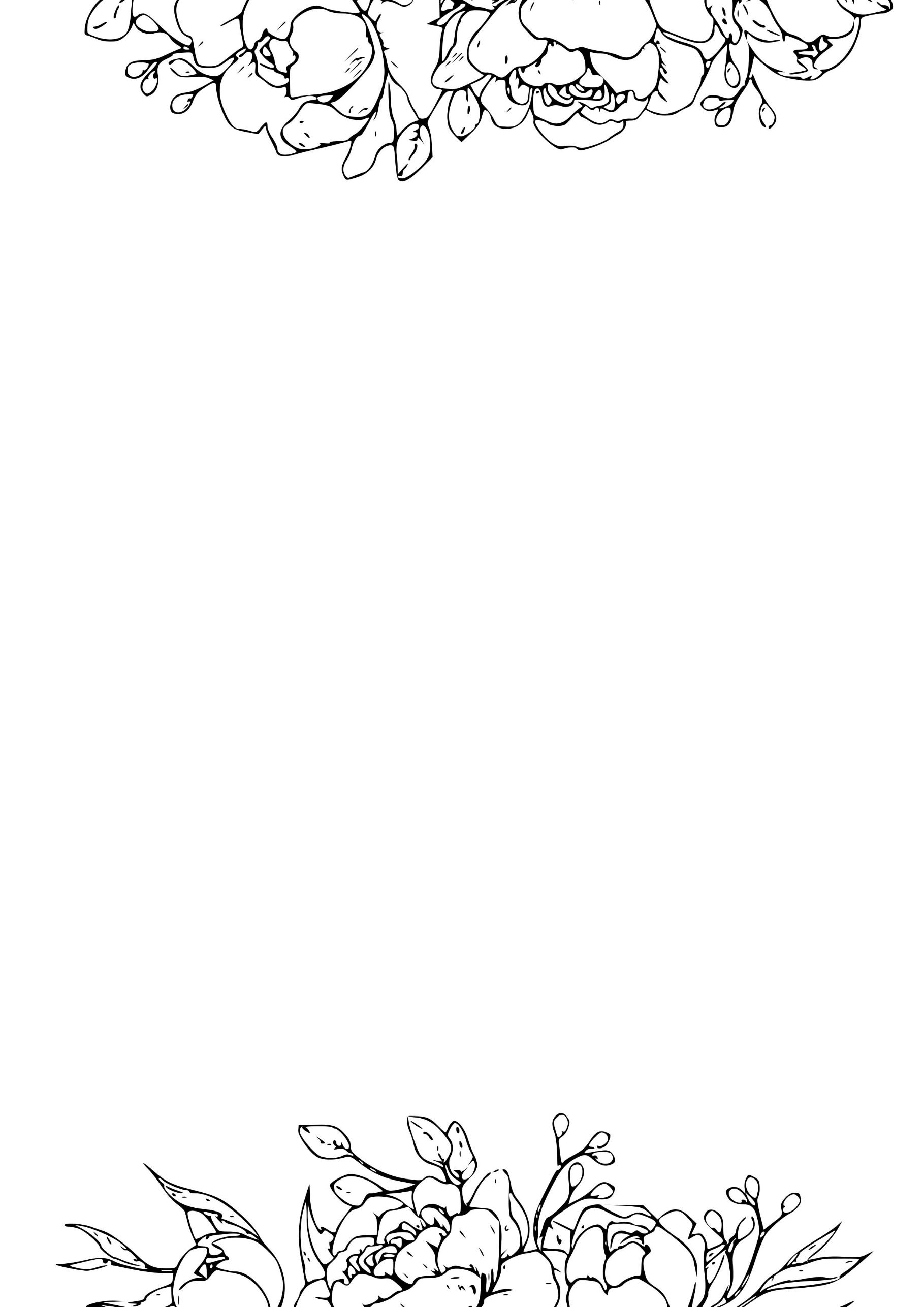 20242024JANUARIFEBRUARIMARETAPRILMUNGKINJUNIJULIAGUSTUSSEPTEMBEROKTOBERNOVEMBERDESEMBER